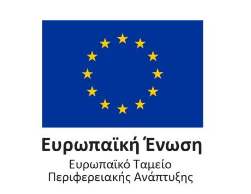 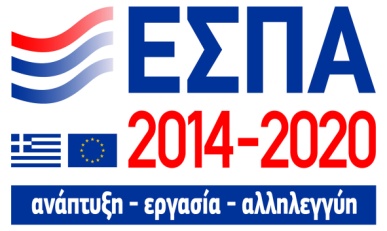 ΠΕΡΙΒΑΛΛΟΝΤΙΚΗ & ΑΙΣΘΗΤΙΚΗ ΑΝΑΒΑΘΜΙΣΗ ΝΟΤΙΑΣ ΕΙΣΟΔΟΥ ΤΗΣ ΠΟΛΗΣ ΤΩΝ ΤΡΙΚΑΛΩΝΠΕΡΙΒΑΛΛΟΝΤΙΚΗ & ΑΙΣΘΗΤΙΚΗ ΑΝΑΒΑΘΜΙΣΗ ΝΟΤΙΑΣ ΕΙΣΟΔΟΥ ΤΗΣ ΠΟΛΗΣ ΤΩΝ ΤΡΙΚΑΛΩΝΕΠΙΧΕΙΡΗΣΙΑΚΟ ΠΡΟΓΡΑΜΜΑ:ΠΕΡΙΦΕΡΕΙΑΚΟ ΕΠΙΧΕΙΡΗΣΙΑΚΟ ΠΡΟΓΡΑΜΜΑ ΘΕΣΣΑΛΙΑΣ 2014-2020ΔΙΑΡΘΡΩΤΙΚΟ ΤΑΜΕΙΟ :Ε.Τ.Π.Α (Ευρωπαϊκό Ταμείο Περιφερειακής Ανάπτυξης)ΔΙΚΑΙΟΥΧΟΣ:ΔΗΜΟΣ ΤΡΙΚΚΑΙΩΝΠΡΟΫΠΟΛΟΓΙΣΜΟΣ  Δ.Δ:1.488.621,90€ΣΥΝΟΠΤΙΚΗ  ΠΕΡΙΓΡΑΦΗ- ΣΚΟΠΙΜΟΤΗΤΑ:Η πράξη αφορά στην Ανάπλαση της Οδού Καρδίτσης και συγκεκριμένα περιλαμβάνει:- 1ο υποέργο. Αφορά στις κατασκευαστικές εργασίες με σκοπό την αισθητική αναβάθμιση της οδού Καρδίτσης, μίας από τις βασικές οδούς της πόλης των Τρικάλων, με μεταβλητό πλάτος από 20,00 έως 24,00 μέτρα, σύμφωνα με το εγκεκριμένο σχέδιο πόλης και συνολικό μήκος περίπου 1.000 μ που αρχίζει από Βορρά από το ύψος του Γενικού Νοσοκομείου Τρικάλων και καταλήγει προς Νότο στο ύψος τουεργοστασίου γάλακτος «Τρίκκη», στο όριο του σχεδίου πόλης. Η υφιστάμενη οδός διατηρείται, εξασφαλίζοντας την κίνηση και στάθμευση οχημάτων, με τις παρεμβάσεις να αφορούν στη διαμόρφωση της ζώνης των πεζοδρομίων εκατέρωθεν αυτής μέχρι το Ο.Τ.Γ908 (οδός Τήλου) ενώ στη συνέχεια διαμορφώνονται τα πεζοδρόμια της οδού μόνο της πλευράς προς το σχέδιο πόλης.Εκατέρωθεν και κατά μήκος της οδού θα είναι εγκιβωτισμένος στην στάθμη του πεζοδρομίου, ο ποδηλατόδρομος σταθερού πλάτους 1,50μ, μονής κατεύθυνσης, κατά την φορά των αυτοκινήτων με τελική επίστρωση έγχρωμου-κόκκινου βιομηχανικού δαπέδου , μετά της απαιτουμένης υπόβασης από οπλισμένο σκυρόδεμα, αφού πρώτα προηγηθεί η κατασκευή πλακοστρωμένης ζώνης συνολικού πλάτους 0,70μ για την ασφάλεια του ποδηλάτη. Η ζώνη πρασίνου θα αναπτυχθεί μεταξύ του ποδηλατοδρόμου και του πεζοδρομίου μεταβλητού πλάτους 0,60-2,00μ. ανάλογα με το πλάτος του πεζοδρομίου. Τα πεζοδρόμια εκατέρωθεν, μεταβλητού πλάτους 2-3μ. κατασκευάζονται με έγχρωμες αντιολισθητικές πλάκες πεζοδρομίου. Στα σημεία διασταύρωσης κατασκευάζονται ανισόπεδες διαβάσεις με τελική επίστρωσηκυβόλιθου, ενώ στα σημεία όπου απαιτείται διαμορφώνονται ράμπες κλίσης 5% για την εξυπηρέτηση των ΑμεΑ . Επιπλέον σε θέσεις με έντονη υψομετρική διαφορά κατασκευάζονται τοίχοι αντιστήριξης για την προσαρμογή της στάθμης του πεζοδρομίου. Η λειτουργικότητα της παρέμβασης ολοκληρώνεται με τις απαραίτητες Η/Μ εργασίες για τη δημιουργία νέου δικτύου ηλεκτροφωτισμού.- 2ο και 3ο υποέργα. Αφορούν στην υπογειοποίηση – μετατόπιση των δικτύων κοινής ωφέλειας ΔΕΔΔΗΕ & ΟΤΕ προκειμένου η όδευσήτους να γίνει ασφαλέστερη και να μην προκαλούν όχληση στο αστικό περιβάλλον και την κίνηση των πεζών.ΚΩΔΙΚΟΣ ΟΠΣ:5055803ΑΠΟΦΑΣΗ ΕΝΤΑΞΗΣ:1852/12-06-2020 (ΑΔΑ:ΩΞ7Θ7ΛΡ-Ν18)